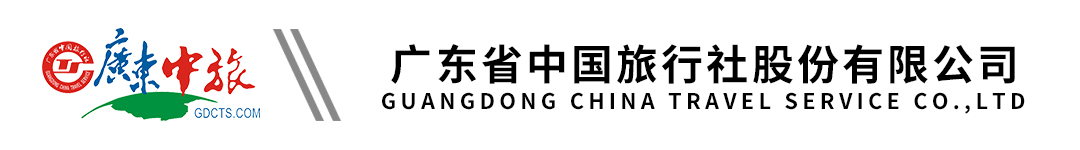 毕业季【私享•青春不散场】湖南双动纯玩5天｜天门山｜大峡谷｜溪布老街｜网红芙蓉镇｜赠送古装服饰游千年凤凰古城｜全程特色美食｜夜宿3晚精选客栈（ZLZZ）行程单行程安排费用说明自费点其他说明产品编号ZJJGM-20230504出发地广东省-广州市目的地湖南省-长沙市行程天数5去程交通动车返程交通动车参考航班去程：广州南-长沙南G6164/08:20-11:02或G96/08:55-11:12去程：广州南-长沙南G6164/08:20-11:02或G96/08:55-11:12去程：广州南-长沙南G6164/08:20-11:02或G96/08:55-11:12去程：广州南-长沙南G6164/08:20-11:02或G96/08:55-11:12去程：广州南-长沙南G6164/08:20-11:02或G96/08:55-11:12产品亮点★畅销推荐：休闲度假，为你量身定做一场毕业旅行，去体验去完成那场没有一起做过的梦； ★畅销推荐：休闲度假，为你量身定做一场毕业旅行，去体验去完成那场没有一起做过的梦； ★畅销推荐：休闲度假，为你量身定做一场毕业旅行，去体验去完成那场没有一起做过的梦； ★畅销推荐：休闲度假，为你量身定做一场毕业旅行，去体验去完成那场没有一起做过的梦； ★畅销推荐：休闲度假，为你量身定做一场毕业旅行，去体验去完成那场没有一起做过的梦； 天数行程详情用餐住宿D1广州南站—长沙南站（车程约3小时）早餐：X     午餐：X     晚餐：特色餐：土家三下锅   参考酒店：张家界蓝湾博格酒店/碧桂园紫金花舍/大成山水国际大酒店或不低于以上标准质量的备选酒店D2天门山国家森林公园-溪布老街（车程约1小时）早餐：√     午餐：特色餐：【养生蘑菇宴】     晚餐：X   参考酒店：武陵源湘瑞阁精品客栈/碧桂园紫金花舍度假酒店/锦江都城或不低于以上标准质量的备选酒店D3大峡谷景区-芙蓉古镇（车程约3小时）早餐：√     午餐：特色餐：【邓家堡歌舞伴宴】     晚餐：X   参考酒店：芙蓉丽景酒店/酉水印象主题酒店7王村客栈或不低于以上标准质量的备选酒店D4芙蓉镇-凤凰古城（车程约2小时）早餐：√     午餐：X     晚餐：X   参考酒店：陀江河岸假日酒店/富蓝特假日酒店或不低于以上标准质量的备选酒店D5凤凰古城-怀化南（车程约1.5小时）-广州南（动车约4.5小时）早餐：√     午餐：特色餐：凤凰血粑鸭宴     晚餐：X   无费用包含1、交通：往返动车二等票，请携带有效身份证原件上车（旅行社按团体出票，由铁路票务系统随机出票，故无法指定连座或指定同一车厢，敬请见谅！）1、交通：往返动车二等票，请携带有效身份证原件上车（旅行社按团体出票，由铁路票务系统随机出票，故无法指定连座或指定同一车厢，敬请见谅！）1、交通：往返动车二等票，请携带有效身份证原件上车（旅行社按团体出票，由铁路票务系统随机出票，故无法指定连座或指定同一车厢，敬请见谅！）费用不包含1、不含旅游意外保险（建议客人自行购买，具体费用可咨询我公司销售人员）；1、不含旅游意外保险（建议客人自行购买，具体费用可咨询我公司销售人员）；1、不含旅游意外保险（建议客人自行购买，具体费用可咨询我公司销售人员）；项目类型描述停留时间参考价格当地特色项目推荐当地特色项目介绍：预订须知一、报名须知，请宾客认真阅读，无异议后于指定位置签名确认：温馨提示1、出发时请务必携带有效证件！成人带身份证原件，小孩带户口本原件，外籍人士带护照原件，香港同胞带回乡证；退改规则本产品一经出团确认，退改将按实际损失扣款，敬请悉知，谢谢！报名材料提供有效证件报名出游，旅行社需提供游客联系电话号码。